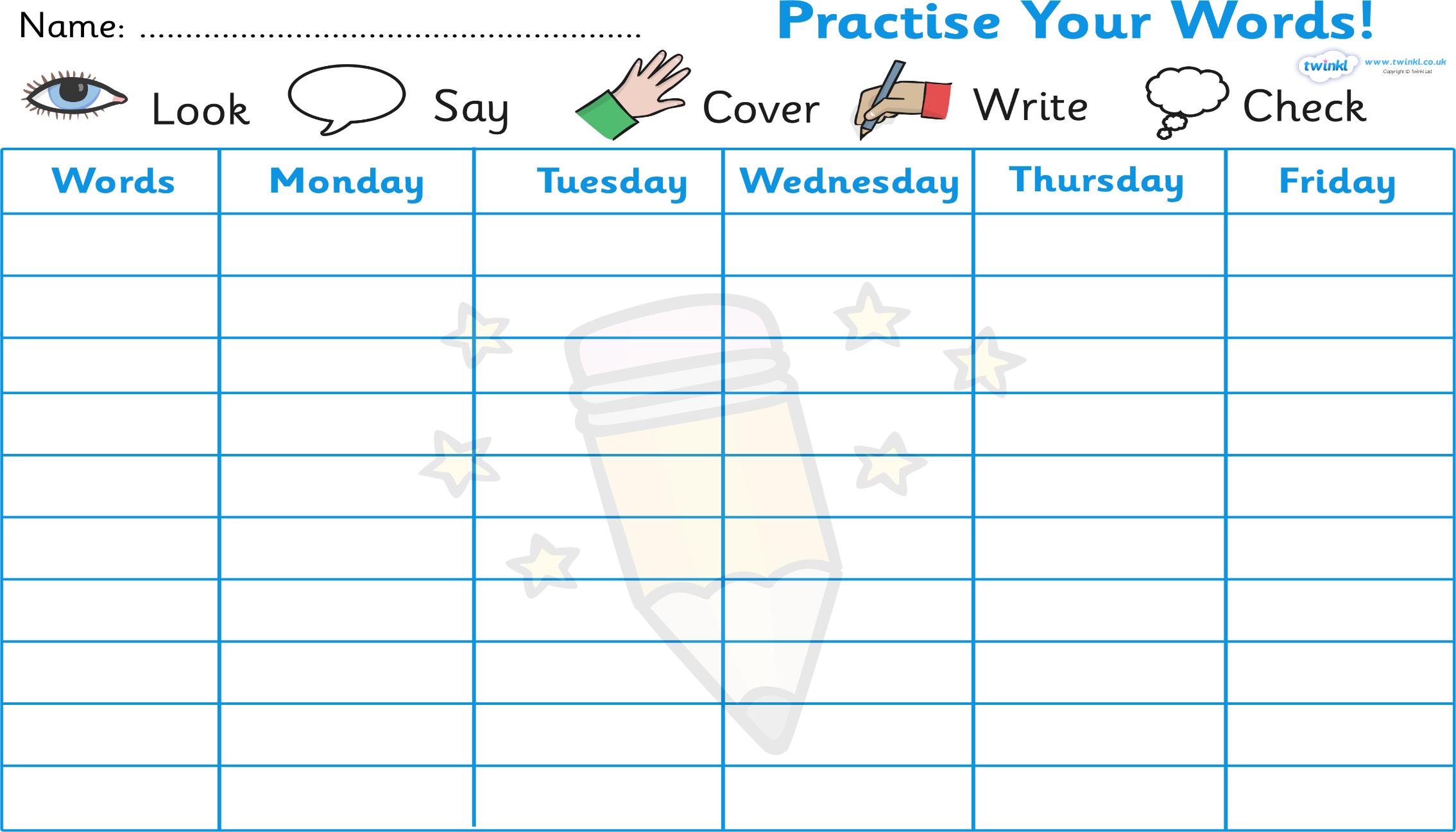 Given 2.7.21 Test 8.7.21 Remember to learn them out of order too. TURN OVER FOR THE REST OF THE WEEK!Keep going, practise makes perfect!Spellings FridaySaturdaySundayhappyhappilyprettyprettilyeasyeasilysleepsleepilygentlegentlyMondayTuesdayWednesdayThursday